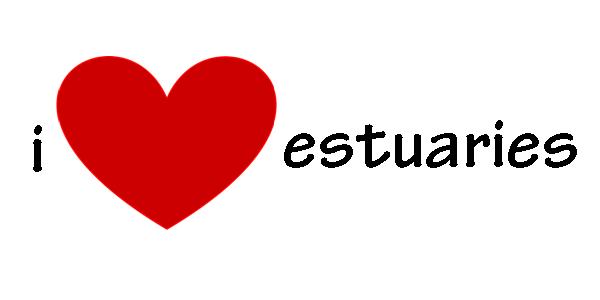 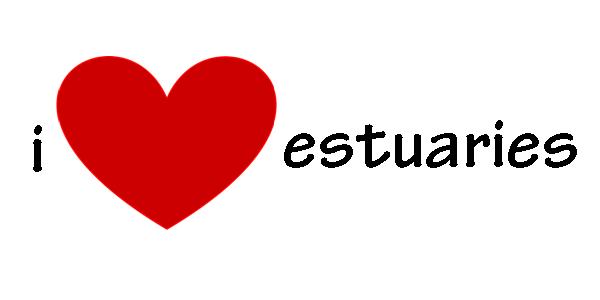 February 14, 2014The Honorable Chellie Pingree
2 Portland Fish Pier, Suite 304Portland ME 04101Dear Representative Pingree,I love estuaries, especially those at the Wells National Estuarine Research Reserve (aka Laudholm), because _____.I respectfully request that you ask Congressional Appropriators to maintain current funding for NOAA’s National Estuarine Research Reserve System (NERRS). Current funding will help the Wells Reserve at Laudholm and the 27 other reserves around the country to “keep the doors open” while maintaining their vital science, education, training, and conservation programs. Protecting estuaries means protecting our future. Thank you for considering my request.Sincerely,Your NameYour Address